Publicado en Barcelona el 21/01/2020 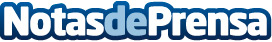 AleaSoft: Récord de producción solar para un día de enero en AlemaniaLa semana pasada dejó noticias muy positivas en cuanto a la producción renovable. En Alemania se alcanzó un récord de producción solar diaria para un enero y la producción eólica aumentó en la mayor parte del continente. En los mercados de futuros, los precios del gas TTF y del carbón API 2 alcanzaron mínimos históricos de dos años. Los precios de los mercados eléctricos bajaron en gran parte de Europa y esta semana se espera que suban en general, debido a la bajada de la producción eólicaDatos de contacto:Alejandro Delgado 900 10 21 61Nota de prensa publicada en: https://www.notasdeprensa.es/aleasoft-record-de-produccion-solar-para-un Categorias: Internacional Nacional Industria Téxtil Sector Energético http://www.notasdeprensa.es